Dr. Marcelo Enrique Conti, Ph.D.    –  Biographical Sketch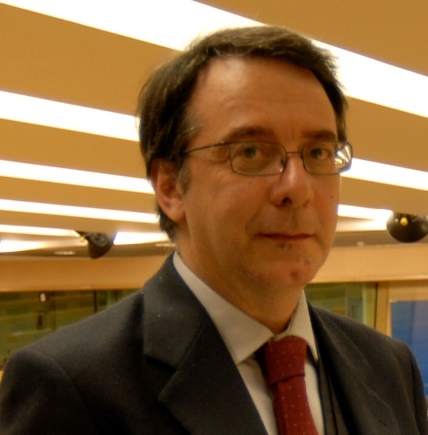 
“Sapienza” University of Rome Department of ManagementVia Del Castro Laurenziano 9
00161 Rome, Italyphone +39 06 49766516mobile +39 3471720114email: marcelo.conti@uniroma1.itFirst Name: Marcelo Enrique Family name: CONTIDate of birth: June 20th, 1958, Buenos Aires (Argentina)Nationality: ItalianLanguages: Spanish and Italian (mother tongue); English (fluent)Dr. Marcelo Enrique Conti is Full Professor of Environmental Management at the “Sapienza” University of Rome.  His primary research interests are focused on the urban management and the ecosystems’ complexity and their monitoring aspects (information & requisite variety). His present activities include the study of environmental/social impact on cities, and, in parallel, the characterization of the baseline contamination processes at a global level.Dr. Conti is currently the PI for one of the top “Sapienza” research grants (2018-2021) entitled: “Emerging landscapes: new jobs, new skills, new technologies and new organizational challenges in the industry 4.0 revolution”. He has also been working extensively in the field of the management of industrial emissions, resilience, normative issues and the European environmental constitution.Dr. Conti is Editor-in-Chief of the International Journal of Environment and Health, and member of the editorial board of several other high-quality peer-reviewed journals in the field.CURRICULUM VITAECurrent position 11/2020 - Full Professor of Environmental Management, “Sapienza University” of Rome, Faculty of Economics, Department of Management.Main fields of research: Environmental Management, Urban Sustainability, Ecosystem’s complexity, Biological and chemical monitoring, Environmental policy, Environmental Economics, Nature based solutions, new technologies, biosensors in the environmental field. Chemometrics. Environmental Chemistry. Analytical techniques: Atomic absorption spectrometry (FAAS, GFAAS); Inductively coupled plasma spectrometry (ICP-OES; ICP-MS); Neutron Activation Analysis (NAA). Marine organic matter, mucilage, dissolved metals, enzymatic and non-enzymatic browning. Fourier transform infrared spectroscopy (FTIR), near infrared spectroscopy (FTNIR) and UV-Visible, SEM and MOCF microscopy EducationMaster Degree in Biology, University of Rome, Sapienza, (1985). Ph.D. in Commodity Sciences, University of Rome, Sapienza (1991). Doctoral thesis: Environmental impact assessment of food industries.Previous academic positions10/2015 - 10/2020 Associate Professor of Environmental Management, Faculty of Economics, “Sapienza” University of Rome03/2001 -09/2015 Research Professor in Environmental Management; and Aggregate Professor on Environmental Impact Assessment, Faculty of Economics, Department of Management, “Sapienza” University of RomeSince 01.10.1990 -   28.02.2001 Senior Laboratory Manager, Department of Management, Faculty of Economics, “Sapienza” University of Rome.Direction of scientific journals and editorial boardsDirectorate of scientific journalsEditor in Chief of the International Journal of Environment and Health (IJEnvH) Inderscience, Ltd., UK. ISSN (Print): 1743-4955 From 1/2005  ongoingAssociate Editor of the Chemistry Central Journal (Now BMC Chemistry) Springer Nature, ISSN: 2661-801X, [IF-5 Years: 2.87].From 1/2007  ongoingFounding Editor of Scientific JournalsFounding Editor of the International Journal of Environment and Health (IJEnvH) Inderscience, Ltd., UK. ISSN (Print): 1743-4955. From 1/2005  ongoing Founding Editor del Chemistry Central Journal (now BMC Chemistry) Springer Nature, ISSN: 2661-801X, [IF-5 anni: 2.87].From 1/2007  ongoingMember of Editorial boards of scientific journals (selected)Editorial board member of the Sustainability Journal [ISSN 2071-1050; CODEN: SUSTDE] MDPI publisher [IF: 2.592]. From 11/2019  ongoingEditorial board member of the Environmental Monitoring Assessment, Springer, ISSN: 0167-6369, [IF: 1.959].From 9/2010  ongoingEditorial board member of the International Journal of Environment and Pollution (IJEP), ISSN: 0957-4352, Inderscience, Ltd, UK, [IF: 0.69].From 9/2005  ongoingEditorial Board member of the BMC Chemistry, Springer NatureFrom 9/2007  ongoingEditorial Books Series (selected)Member of the Scientific Committee of the Editorial book series GNOSEIS, Ed. Nuova Cultura, Roma. ISSN 2284-0567, www.nuovacultura.itFrom 02/2015  ongoingMember of the Scientific Committee of the Editorial book series Management, Organizzazione, Tecnologia (ManOTec), Ed. Nuova Cultura, Roma. ISSN: 2611-3260.From 02/2018  ongoingCo-Editor of the book: Management of Natural Resources, Sustainable Development and Ecological Hazards (The Ravage of the Planet 2006 Conference) WIT Transactions on Ecology and the Environment, Vol. 99 (ISSN 1743-3541); C.A. Brebbia, M.E. Conti, E. Tiezzi (Eds.), WITpress, ISBN 1-84564-048-9, 839 pp., 2007.From 01/2006  05/2007Collaborator as scientific reviewer of more than 60 scientific journals.Institutional and organizational tasksCoordinator of a group of experts, received by the Nobel Peace Prize (Adolfo Pérez Esquivel) for the preparation of a scientific report 'Consultancy Report on Pulp Mills' filed in the court of The Hague in the defensive memorial of Argentina and presented to the Presidents of Uruguay and Argentina as a contribution to the resolution of the international legal controversy regarding the environmental impact of the mega-pulp industry (BOTNIA-UPM Finland) in Uruguay.(02 / 2006-12 / 2006)Appointed Scientific Expert by the 'International Academy of Environmental Sciences' (IAES) (Venice) for the realization of the projects of the International Environmental Criminal Court (IECC) and the European Environmental Criminal Court (EECC) at International and / or EU Institutions, July 2010. The projects were presented at the Committee on the Environment, the Public Health and Food Safety (ENVI Committee) of the European Parliament (chaired by President Hon. Jo Leinen) on July 13-14, 2010 by the IAES President Prof. A. Abrami, and the Vice President IAES Prof. Marcelo E. Conti. Title of the presentation of Prof. Conti to the European Parliament ENVI Committee: Scientific aspects of the projects and the need for a multi-disciplinary and inter-disciplinary synergism; in: Presentation of a proposal for an International or European Environmental Criminal Court [ENVI / 7/03279, 14 July 2010, Brussels]Italian Council of Ministers' Presidency - National School of Administration (SNA). Appointed member of the Laboratory for Sustainable Development. Assignment to support research on Public Administration and Design and implementation of policies for sustainable development (SNA-0003926-P-04-05-2020).Member of the Organizational Processes and Practices Research Group (OPPRG), School of Business and Management, Queen Mary University of London, ref. Prof. Giuliano Maielli (g.maielli@qmul.ac.uk). From 11/2018  ongoingwww.qmul.ac.uk/busman/research/research-centres/opprg/Appointed Member of the World Health Organization (WHO) drafting group in the 'Meeting of the peer review working group on mercury in children', WHO, 9 November 2007, WHO, Bonn, Germany. The work carried out in the various subsequent meetings produced the volume WHO - 'Children's Exposure to Mercury compounds' to which Dr Conti contributed as an expert. Available at the site:www.who.int/ceh/publications/children_exposure/en/index.html
(11 / 2007-10 / 2010)Scientific Director and Organizer of the Cooperation Framework Agreement between the University of Rome, Sapienza and the Universidad de Buenos Aires, Buenos Aires, Argentina  (Memorandum of Understanding (MoU) signed and approved 30th May 2018, Department of Management).Scientific Director and Organizer of the Cooperation Framework Agreement between the University of Rome, Sapienza and the Universidad de Lujàn (Buenos Aires, Argentina) (MoU approved on 24th april 2018, Department of Management).Scientific Director and Responsible Manager of Educational Activities and Research in the Laboratory (RADRL). Atomic Absorption Spectrometry Laboratory [L7], Commodities’ Laboratory, Department of Management. (from February 2018 - ongoing).Member and Professor of the PhD course in 'Management, Banking and Commodity Sciences', XXX Cycle, academic years 2014-2015; 2015-2016; 2016-2017; 2017-2018 (ongoing).Scientific expert for the evaluation of research projects of the Ministry of Education, University and Research (MIUR). Registered in the platform of Scientific Experts (REPRISE) in the section: Basic research [Department for Higher Education and Research, Directorate General for the coordination, promotion and exploitation of research, Office III], (from October 2017 - ongoing).Member of the Commission “Upgrade of the quality assurance system and renovation of course programs” of the School of Environmental Sciences of the University of Nova Gorica, Slovenia (02/2014-04/2016).Representative of the Dean of the Faculty of Economics (Sapienza University of Rome) for the relationships with the European institutions and Community funds, December 2011-October 2014.
Member of the Scientific Research Committee of the University of Rome 'La Sapienza' for the evaluation of funding applications for 2010 Research Projects and 2010 FARI projects (nomination of the Academic Senate of 13 May 2010, 2010-2012 biennial task).
Member of the Commission for the evaluation of the applications for the competition announcement for mobility grants to countries outside the EU, Faculty of Economics, March 2014.
President of the Commission for the evaluation of the applications for the competition announcement for mobility grants to countries outside the EU, Faculty of Economics, March 2012.
Member of the Quality Commission a.a.2012 / 2013, Master's Degree in Business Management, Faculty of Economics, Sapienza, University of Rome.
Member of the Commission for the evaluation of research projects of the Faculty of Economics, Sapienza, University of Rome (2009-2010).
Promoter and Organizer of the Cooperation Framework Agreement between the University of Rome, Sapienza and the Holy Names University (Oakland, California USA) (Agreement signed on 11.02.2009, protocol number 0030204, 27.05.2009).
Member of the REACH Working Group of the Italian Chemical Society, for the implementation and application of the Registration, Evaluation and Authorization of Chemicals (REACH) system in Italy (2009).

Expert appointed by the Ministry of Health (August 2008) at the European Chemicals Agency (ECHA) for the application of the Registration, Evaluation and Authorization of Chemicals (REACH) system in Italy.
Course Director: Training and Update on Food Quality and Safety, Department of Chemistry, University of Rome "Sapienza", sponsored by I.S.P.E.S.L (event included for the accreditation of E.C.M.), year 2007.Scientific Director of the course: A model of scientific laboratory, quality system for the development of laboratory on product, integrated by a system for the health and safety of operators, Department of environmental chemistry and cultural heritage, University of Rome "La Sapienza ", sponsored by ISPESL (event included for ECM accreditation), 2007.
applications for the call for applications for mobility grants to non-EU countries, Faculty of Economics, March 2012.
Member of the Quality Commission a.a.2012 / 2013, Master's Degree in Business Management, Faculty of Economics, Sapienza, University of Rome.
Member of the Multidisciplinary Group for the study of the relationship between environmental contamination and health effects and to define a surveillance system on environment and health in the risk areas of Sicily. Group coordinated by the CNR Institute of Clinical Physiology in collaboration with the World Health Organization (Centro Ambiente e Salute, Rome) and the Istituto Superiore di Sanità (Department of Environment and Primary Prevention).
(02 / 2008-06 / 2008)
Member of the Drafting Group (Lead & Cadmium) of the 'Intergovernmental Forum on Chemical Safety' (IFCS) (Associated with the World Health Organization, WHO-WHO) VI, 2007-2008. (04 / 2007-09 / 2008)
Member of the 'World Health Organization (WHO) drafting group' in the 'Workshop on reducing health risks from the European Union of the WHO' World Health Organization, 7-8 November 2007, Bonn, Germany.(11/2007)
International teaching assignments (selected)The candidate has given courses dealing with Environmental and Sustainability issues in several international universities: -Universidad de Lujàn (Buenos Aires, Argentina). Ecosystem services course (25-30 March 2019)-California State University Sacramento College of Business Administration (USA). He has delivered lectures regarding Environmental Management and Environmental Economics and the connected Regulation system in the European Union in the period August 27th – September 10th 2018.- Universidad Florida of Valencia (Spain) – (2018). Prof. Conti has given lectures dealing with Environmental Management & Environmental Economics issues and the connected regulation system in the European Union and discussed several other issues regarding research between Florida and the University of Rome as well as the development of memoranda of understanding (MOUs) between these two institutions. - Centro Nacional de Energia Atòmica (CNEA), Ezeiza, Buenos Aires, Argentina – June 2018-Universidad de Buenos Aires (UBA), Departamento de Quimica Inorgànica, Analitica e Quimica Fisica (DQIAyQF) / INQUIMAE-CONICET, of Faculty of Sciences and Natural Sciences of the Universidad de Buenos Aires. Dr. Conti held the teaching course entitled 'Biomonitores de la calidad ambiental'.   1-12 March 2018 [course in Spanish].
-Visiting Professor, University of Nova Gorica, Slovenia, School of Environmental Sciences, course in Environmental Economics [45 hours]; A.A. 2012, 2013, 2014, 2015, 2016.

-Professor of Environmental Management and Sustainable Development in the 1st level Master's Degree: Management and Corporate Social Responsibility, Pontifical University, San Tommaso D'Aquino, Angelicum, Vatican (2013, 2014, 2015, 2016).
- Universidad de San Martin (UNSAM), Buenos Aires, Argentina, course of Environmental Economics [course in Spanish], Instituto de Investigación and Ingenieria Ambiental, August 2013.
- School of Public Health, University of Massachusetts, Amherst, USA
EU Registration, Evaluation and Authorization of Chemicals (REACH) Regulation, October 2007.National teaching assignments   University of Rome, SapienzaAcademic year 2019-2020; 2020-2021Full Professor of Environmental Management and Sustainability, master’s degree Course in Business Management [MANIMP]Academic years 2015-2016; 2016-2017; 2017-2018; 2018-2019Associate Professor of 'Environmental Risk Assessment ' and 'Risk Assessment and Environmental Management', master’s degree Course in Business Management [MANIMP] and master’s degree Course, Analysis and Management of Tourism Activities and Resources [ECOTUR], Faculty of Economics, University of Rome "Sapienza" (9 credits).Academic years 2009-2010, 2010-2011, 2011-2012, 2013-2014, 2014-2015.Adjunct Professor of 'Environmental Risk Assessment’ in the Master Degree Course in Business Management [MANIMP] and Master Degree Course of Analysis and Management of Tourism Activities and Resources [ECOTUR], Faculty of Economics, University of Studies of Rome "Sapienza" (9 credits).Academic year 2012-2013Adjunct Professor of 'Environmental Risk Assessment’, Masterr Degree Course, Analysis and Management of Tourism Activities and Resources [ECOTUR], Faculty of Economics, University of Rome "Sapienza" (6 credits).Academic years 2005-2006; 2006-2007; 2007-2008; 2008-2009Adjunct Professor of ‘Environmental Impact Assessment’ (advanced course), Master Degree Course in Planning and Environmental Assessment, Territorial and Urban Planning - PIVAT, Faculty of Economics, University of Rome "La Sapienza".Academic years 2003-2004; 2004-2005Professor of the ‘Environmental Impact Assessment’ course, Master of Science Degree, VALGESTA, Faculty of Economics, University of Rome "La Sapienza".Academic year 2007-2008Teaching in PhD courses, Sapienza Univ. RomaAcademic years 2014-2015; 2015-2016; 2016-2017; 2017-2018.Professor of the PhD in 'Management, Banking and Commodity Sciences', XXVII, XXVIII, XXIX, XXX Cycle.Academic years 2010-2011; 2011-2012; 2012-2013.Professor of the Ph.D. in Analytical Chemistry, Department of Chemistry, Sapienza, University of Rome.Academic years 2010-2011; 2011-2012; 2012-2013PhD tutor thesis in Commodities Sciences XXVI cycle entitled: Analysis of policies and economic instruments for environmental protection: technical and financial implications. Doctor: Raffaele Ciasullo (title obtained on 11 April 2014).  Teaching in the Master coursesAcademic years 2005-2006; 2007-2008Professor of Environmental Impact Assessment in the Master: 'Non Farm Activities and Rural Development in Developing Countries', SPES Development Studies, Research Center, University of Rome 'La Sapienza'.Academic years 1986-1987; 1987-1988Lecturer of the course of Food Technologies and Environmental Impact of Food Industries at courses in Food Technologies organized by  the Cooperation Department of the Ministry of Foreign Affairs.  He has given courses in different universities (Environmental Sciences), i.e.  University Campus Biomedico di Roma, University of Urbino from 1995-2001Prizes and awards

Winner of the Sapienza award for his qualified scientific productivity [Sapienza University of Rome, Year 2017] (art. 9, art n. 240/10)
Winner of the Sapienza award for his qualified scientific productivity [Sapienza University of Rome, Year 2014] (art. 9, art n. 240/10)
Winner of the 'Cèsar Milstein' Award 2013 for the return of scholars, conferred by the Ministerio de Ciencia, Tecnología and Innovación Productiva, Argentina, as part of the "Red de Argentinos Investigadores y Cientificos en el Exterior (Raices)" program [Resoluciòn N ° 485 / 13].This program intends to call upon qualified scientists and scholars residing outside Argentina to contribute to the teaching and research needs of the current Argentine university system. In this context Prof. Conti held the course of Economia Ambiental  [Spanish language] at the Universidad Nacional de San Martín (UNSAM), Buenos Aires, August 2013; and has also carried out a joint research program with the Instituto de Ingenieria Ambiental (3iA) of said University [Project title: "Evaluaciòn de los niveles de base de metales pesados ​​en el Río Paraná mediante uso di indicadores biològicos" ].

  Winner of the 'Sapienza Research Award, 16 November 2011. The award-winning research work reported below was published in the Journal of Hazardous Materials (IF: 4.836): M.E. CONTI, FINOIA M.G (2010). Metals in Molluscs and Algae: at North-South Tyrrhenian Sea Baseline. JOURNAL OF HAZARDOUS MATERIALS, vol. 181, p. 388-392, ISSN: 0304-3894, doi: 10.1016 / j.jhazmat.2010.05.022   
 Recognition plaque for the commitment in defense of the environment, Asamblea Ciudadana Ambiental City of Gualeguaychù, Entre Rios, ARGENTINA, 31.07.2011.
Letter of acknowledgment for the scientific activity of President Argentine Nèstor Kirchner (21.12.2006) to Adolfo Perez Esquivel (Nobel Peace Prize) and Prof. Marcelo Conti for the document: 'Scientific Report - Consultancy Report on Pulp Mills' in on the international legal dispute between Argentina and Uruguay, due to the environmental impact of the Botnia-UPM mega-pulp mill on the Uruguay river.The scientific report, written on behalf of the Nobel Peace Prize Perez Esquivel to Dr. M.E. Conti, who coordinated a group of experts and co-authors of the document (C. Botrè, F. Botrè, A. Alimonti), was filed with the Court of the International Court of Justice (The Hague) in the defensive memorial presented by the Argentine Republic. The report was presented to the Presidents of Argentina and Uruguay.
World Health Organization. Letter of recognition to Prof. Conti of the WHO Senior Officer for Environmental Health Research, Dr Ruth Etzel of 29.04.2011, for the scientific work carried out in the editing of the volume: WHO - Children's Exposure to Mercury Compounds, ISBN 9789241500456, pp. 104. The work of the 34 colleagues from different countries started in the WHO meeting in Bonn, Germany in November 2007 and the book was published in 2010 and available on the WHO website: http://www.who.int/ceh/ publications / children_exposure / en / index.html
Nominated 'Guest of Honor' from the city of San José of Gualeguaychú, Entre Ríos, Argentina, for the research activity carried out in the environmental field with Decree n. 1650 of 11 September 2009, Provincia de Entre Ríos, República Argentina.
Article on the front page of the renowned newspaper La Naciòn de Buenos Aires of September 5, 2011, grateful of the research work carried out in Patagonia and the researches conducted on the seas of southern Italy of Prof. Conti on environmental issues. Participation in scientific societies

Member of the Italian Academy of Commodity Sciences (AISME) (from 01/2014-ongoig)
Member of the Sociedad Argentina de Ciencia y Tecnologia Ambiental (SACyTA) (since 01/2013 -ongoing) Member of the International Commission on Occupational Health (ICOH), Toxicology of Metals Scientific Committee (since 11/2012- ongoing).

Member of the International Commission on Occupational Health (ICOH), Nanomaterial Workers Health Scientific Committee (since 12/2012-ongoing).

Member of the European Center of International Studies and Development - EuroSapienza, University of Rome (since 1/2012-12/2018).

Member of the Scientific Committee of the Asociación Argentina de Médicos por el Medio Ambiente (AAMA) (since 06/2008-ongoing).

Vice President of the International Academy of Environmental Sciences (IAES), Venice
(honorary president: Adolfo Perez Esquivel, Nobel Peace Prize) (2003-2012).

Vice President of the Scientific Committee of the International Academy of Environmental Sciences (IAES), Venice (2003-2012).

Founding Member of the International Academy of Environmental Sciences (IAES), Venice (2003-2012).

Member of the SPES Development Studies - Research Center at the University of Rome, La Sapienza, from 02/2007 to 12/2011.Participation in Scientific Committees and report activities in National and International Conferences (selected)
Member of the Scientific Committee: The 11th International Forum on solid waste (FIRS), 21-23 September 2020, Porto Alegre, Brazil. The Magnificent Rector Eugenio Gaudio, at the request of Prof. Conti, granted the patronage of Sapienza for the conference in question. http://www.firs.institutoventuri.org/en/.Member of the Scientific Committee: The 6th International Conference on Water Resource and Environment (WRE 2020) August 23rd - 26th, 2020, Tokyo, Japan.Member of the Scientific Committee: Sustainable Development and Planning 2020, 11th International Conference on Sustainable Development and Planning 9–11th September 2020. Bilbao, Spain.Participation in the International Conference: 2nd Latino American Conference on Sustainable Development of Energy, Water and Environment systems (SDEWES 2020) Buenos Aires, Argentina 9-12 February. Title of the presentation: Riparian Ecosystem Services (RES). A Conceptual framework to Lujan River Basin (A. Giorgi, M.E. Conti et al.).Main Speaker – (Plenary Conference) and member of the Scientific Committee of the Congreso Argentina Ambiental 2019  (AA2019). IV  Congreso  Nacional de  Ciencia  y Tecnologa  Ambiental, Florencio  Varela,  Argentina 2 - 5  December  2019. Conference title ‘La  complejidad ecosistémica  como  problema perverso.  El  overlap  bioaccumulation  index  (OBI) como instrumento de gestiòn de los  ecosistemas marinos’.Member of the Scientific Committee:     The     6th     International     Conference     on    Water Resource and Environment (WRE 2020) August 23rd - 26th, 2020, Tokyo, Japan. Member of the Scientific Committee: Sustainable Development and Planning 2020 11th International Conference on Sustainable Development and Planning 6 - 8 May 2020. La Coruña, Spain.Conference participation-2nd Latino American Conference on Sustainable Development of Energy, Water and Environment systems (SDEWES 2020) Buenos Aires, Argentina 9-12 February. Title of the presentation: Riparian Ecosystem Services (RES). A Conceptual framework to Lujan River Basin (A. Giorgi, M.E. Conti et al.)Plenary open Conference (2019) to Professors and students of the Universidad Nacional de Lujàn, Buenos Aires, Argentina, entitled:  Desde  la  mancha del leopardo hasta  la  vision ecosistemica. La Patagonia y el Cisne Negro. 27th  March  2019,  Aula  Magna.Proponent and chair of the track “Emerging landscapes. New skills, new technologies and new organizational challenges in the 4.0 age, R&D Research Conference, Paris, 18-21 June 2019, Ecole Polythecnique, https://portail.polytechnique.edu/rdmanagement2019/frProfessor Marcelo Enrique Conti attended the workshop on “Emerging Landscapes: New Jobs, New Skills and New Organisational Challenges in the Industry 4.0 Revolution” on the 7th of November 2018, School of Business and Management, Queen Mary University of London. Title of the paper: Driving/Leading the rising of Industry 4.0: the need for T-Shaped innovators (paper co-authored with Cristina Simone). Keynote speaker at the Conference “Un mare di plastica”, Sapienza Univ. of Rome, Latina, title of the paper:  "Environment, health and microplastics: condemned to a decrease/growth (un) happy?, 22 February, 2019.Member of the Scientific Committee of GLOSEARCH 2018, Global Conference on Business, Hospitality and Tourism Research, October, 2-5, Ho Chi Minh City (Vietnam). http://glosearch.org/chair-scientific-committee. (30-01-2018).
Participation in the 7th Latin American and European Meeting on Organizations Studies "(LAEMOS-egos 2018)," Organizing for Resilience: Scholarship in Unsettled Times ", Buenos Aires, Argentina, March 21-24, 2018. Title of the paper accepted for presentation: "Tension between technological innovation and norms: resilience as a coupling and decoupling process", authors Simone C., Riolli L., Conti ME, Track-subtheme 21. The LAEMOS Convention was organized by the magazine A "Organization Studies", https://www.laemos2018.com/sub-themes.

Invited speaker in the "Emergenze 2017" seminar cycle: Emergencies, Complexity and Surroundings, Scientific Coordinator: Prof. Cristina Simone, edited by the "M. Costa" Library of Sapienza University, in Latina; Seminar title: Smart cities and sustainable development 12 May 2017.
Member of the International Scientific Committee of the Congreso Argentina Ambiental 2015 (AA 2015), which took place in Córdoba (Argentina) during the period 8-12 June 2015, organized by the Sociedad Argentina de Ciencia y Tecnologia (SACyTA) of which the candidate is a full member.
Member of the Scientific Committee of the 3rd International Conference: Waters in Sensitive & Protected areas, European Water Association (EWA), 13-15 June 2013, Zagreb, Croatia.
Keynote speaker at the 22nd International Conference on Chemistry Education and the 11th European Conference on Research in Chemical Education, 15-20 July 2012, Rome, Italy.

Speaker invited to the Universidad de San Martin (Buenos Aires, Argentina) by the Instituto de Investigacion and Ingenieria Ambiental (3IA), where he gave a lecture entitled: 'Monitoreo Ambiental en los ecosistemas no contaminados y en la pesada industry: diseño experimental y casos de estudio '. Buenos Aires, 08.06.2012.
Member of the Scientific Committee of the I Congreso Internacional Argentina y Ambiente 2012, 28 May 1 June 2012, Mar del Plata, Argentina.
Speaker invited to the 2nd Day of Asbestos Study: Exposure to asbestos, a still open problem: The new frontiers of criminal law and the new therapeutic horizons, International Academy of Environmental Sciences (IAES), Venice, S. Elena, 3 April 2012.
Member of the Scientific Committee of the International Conference on Soils, Sediments and Water, University of Massachusetts, Amherst, USA, October 18-20, 2011.
Member of the Scientific Committee of the International Conference on Soils, Sediments and Water, University of Massachusetts, Amherst, USA, October 18-21, 2010.
Member of the Scientific Committee of the International Conference on Soils, Sediments and Water, University of Massachusetts, Amherst, USA, October 19-22, 2009.
Speaker invited to the World Venice Forum 2009, International Academy of Environmental Sciences (IAES, Venice) - For an International Criminal Court of the Environment and a European Environmental Criminal Court, 2-3 October, Palazzo Ducale, Venice, 2009.
Speaker invited by the Asamblea Ciudadana Ambiental de Gualeguaychú. Title of presentation: Impactos de Fábricas de Pasta de Celulosa, 14 septiembre 2009, Círculo Italiano, Gualeguaychú, Entre Ríos, Argentina.
Speaker and lecturer invited to the VIII ° Intensive Course of ‘Lucha Contra el Tráfico Ilícito de Drogas. Primer taller internacional de investigación sobre delitos complejos’. Fiscalía General de Tucumán. Ministerio Público Fiscal de la Nación, 14-18 September 2009, San Miguel de Tucumán, Argentina.
Speaker invited to the European Parliament: European Forum, 'The Water Framework Directive and the 2015 target: Role of researchers and high professionalism', Brussels, 24 February 2009.
Member of the Scientific Committee of the International Conference on Soils, Sediments and Water, University of Massachusetts, Amherst, USA, October 20-23, 2008.
Member of the International Scientific Advisory Committee of the 7th International Conference on "Environmental Problems in Coastal Regions including Oil and Chemical Spills Studies", The New Forest, UK, 19-21 May 2008, Wessex Institute of Technology, Southampton, UK.
Speaker invited to the International Conference, 'Minimizaciòn de las fuentes de mercurio with acciones de intervenciòn en la comunidad para la protección de la salud en Argentina, Chile, Paraguay, Uruguay, Bolivia y Peru', de la Asociaciòn Argentina de Medicos por el Medio Ambiente, 30.11.2008 to 05.12.2008. Dr. Conti held two conferences (1 and 2 December 2008) on: 'Biomarcadores para la evaluaciòn de niveles de metales en fluidos biològicos'.Member of the Scientific Committee of the International Conference: Sustainable Approaches for the Management and Reclamation of Mega Sites: New Perspectives. Agency for the Protection of the Environment and for Technical Services (APAT) and the Netherlands Organization for Applied Scientific Research (TNO), Venice, San Servolo Congress Center, 30 November 2007.Speaker invited to the '4th International Conference on Children's Health and the Environment, Reducing environmental risks for our children'. Vienna, 10-12 June, 2007.Chairman of the International Web-Satellite Conference of the International Academy of Environmental Sciences (IAES): Climate Change in the 21st Century, Future Prospects of the "Health" of our Planet and Mankind, May 19, 2007, Venice, Italy.Co-President of the Conference of THE RAVAGE OF THE PLANET 2006, First International Conference on the Management of Natural Resources, Sustainable Development and Ecological Hazards, 12-14 December, Bariloche, Argentina (Honorary President: Adolfo Perez Esquivel, Peace Nobel Prize).Member of the International Scientific Advisory Committee of the 6th International Conference on "Environmental Problems in Coastal Regions including Oil and Chemical Spill Studies 2006", Rhodes, Greece, 5-7 June 2006, Wessex Institute of Technology, Southampton, UK.Member of the International Scientific Advisory Committee of the 2nd International Conference on "Monitoring, Simulation, Management and Remediation of the Geological Environment and Landscape Evolution 2006", Rhodes, Greece, 6-8 June 2006 ", Wessex Institute of Technology, Southampton, UK.Speaker invited to the European Parliament in the International Conference: Paper For the World - Problems for the Region! Sustainable pulp production in Latin America or just pulp fiction ?, 16May 2007, The Greens-EFA, Heinrich Böll Foundation, European Parliament, Brussels (conference proceedings published by Heinrich Böll Foundation), 2007.Speaker invited by the European Commission (TAIEX Office) at the conference on environmental crimes (Seminar for Prosecutors on Certain Aspects of the Acquis in the area of ​​Criminal Law Environmental Crime), 2-4 October 2002, Ca 'Foscari University, Venice.Conferences by invitation held in the Departamento de Toxicologia y Quimica Legal de la Facultad de Farmacia y Bioquimica de la Universidad de Buenos Aires, Argentina. Title of the two Conferences held: 'El monitoreo biològico de la calidad ambiental', 12-13 December 2001.He collaborated with the European Science Foundation on a Mediterranean research project to study the problem of eutrophication and mucilage (1995).He collaborated with the Scientific Committee of Federchimica dealing with the drafting of documents of scientific interest on environmental topics (1989-1993). Financed Projects (selected)2019 - Environmental Management in a comparative perspective Mercosur-EU. Lessons learned from biological monitoring of marine ecosystems in Patagonia -INTERNATIONAL AGREEMENT SECTOR - A.F. 2018 - Prot. AI26182PJ7 (5.000 €). Principal Investigator = Prof. Marcelo Enrique Conti.2018 [Scientific equipment request] (75.000 €)Microstructural characterization and advanced crystallographic analysis of polycrystalline materials using the EBSD (Electron BackScattered Diffraction) technique: Applications in the field of protective coatings and surface treatments.Principal Investigator: Cecilia Bartuli; Member: Marcelo Enrique Conti2018 [Relevant  project] (63.000 €) (including a research grant of 23.300 €)2017 Complexity, exaptation and bricolage: innovation as emerging phenomenon of vicariance, project financed by Sapienza University of Rome call, medium size (Prot. RM11715C78F98182)Vice-Head of Research  (€ 8900)2016 Environment and business management: linking efficiency and effectiveness to viable sustainability. University Project Sapienza (protocol RP116154C550B712). The project led to the establishment and coordination of an international team with the Universidad Católica de Valencia San Vicente MártirVice-Head of Research (€ 4000)2015 [Relevant Project] Why do we need a European constitution? From the environmental policy and its complexity to the global monitoring of reference ecosystems (prot C26H15TY3S)Principal Investigator (€ 20.000 + 23450 for research grant).2014 [International Research Sapienza] Biomonitors of environmental quality at the ecosystem and food level. Environmental protection and EU policies, technical and financial aspects (protocol C26A14MZRE). Principal Investigator (€ 5000)2013 [International Research Sapienza] Project in collaboration with the Universidad de Buenos Aires (UBA) and the Universidad del Litoral, Santa Fe (Argentina): Monitoring of marine and airborne ecosystems, quality and environmental protection. The environmental policy of the IPPC directives [Integrated Prevention Pollution Control and IED [Industrial Emission Directive 2010/75 / EC] (protocol C26A13984B). Principal Investigator (€ 12000 + € 22946.04 for research grant)2012 [International Research Sapienza Project between Sapienza University of Rome, Department of Management and Universidad de Buenos Aires, Departamento de Quimica Inorganica, Analitica e Quimica Fisica, Facultad de Ciencias Exactas y Naturales. Assessment of the Environmental Risk of marine and airborne ecosystems Beagle Channel, Tierra del Fuego, Argentina and Ponza Island, Italy. (protocol C26A12L85N) 18 Vice-Head of Research 15000Vice-Head of Research (€ 15000)2011 International Sapienza Research Project between University of Rome Sapienza, Dept. of Management and Universidad de Buenos Aires, Departamento de Quimica Inorganica, Analitica e Quimica Fisica, Facultad de Ciencias Exactas y Naturales. Biological Monitoring of the Beagle Channel, Tierra del Fuego, Argentina (protocol C26A1135RW) Vice-Head or Research (€ 15000)2010 University Sapienza Research Project. Model of bioaccumulation of PGEs  metals (Platinum group elements) in biological matrices (animal and vegetable tissues). (protocol C26A104L95)Vice-Research manager (€ 10000)2009 Marine Biological Monitoring (Beagle Channel) and atmospheric through the use of lichens, Tierra del Fuego, Argentina. (protocol C26F09TP2K) 12 Principal Investigator (€ 2795)2008 /2010 Research Project financed by the Ministry of the Health [300.000 euro] PROBE: Program for the Biomonitoring of the exposure of the general population, coordinated by the Istituto Superiore di Sanità and funded by the Ministry of Health (Department of Prevention and Communication)Principal Investigator of the Operative Unit 4 [Sapienza, SPES Research and Development Center] € 150002006 /2007 International Project funded by the Consortium University of Italy-Argentina (CUIA): Biological Monitoring of the Beagle Channel (Patagonia, Argentina). Project realized between Sapienza, SPES, Development Studies Research Center and the Laboratory of Análisis de Trazas de INQUIMAE-CONICET, Facultad de Ciencias Exactas y Naturales de la Universidad de Buenos Aires. Co-Responsible of the research [€ 15000]Activities of Court Appointed expert (CTU) / Scientific expertCourt Appointed expert (CTU) for the Court of Appeal of Venice in the context of illegitimate proceedings in the environmental field (2002).Court Appointed expert by the Court of Venice (2007) as part of the environmental proceedings (proc. No. 7886/02) involving the Provincial Administration of Venice/Enichem regarding the assessment of the environmental damage of the Venice Lagoon.List of Publications (selected from a total of n=224)Papers with Impact Factor (ISI) (n=52)Massimi, L., Castellani, F., Protano, C., Conti, M. E., Antonucci A., Frezzini M. A., Galletti M., Mele G., Pileri A., Ristorini M., Vitali M., Canepari S. (2021) Lichen transplants for high spatial resolution biomonitoring of Persistent Organic Pollutants (POPs) in a multi-source polluted area of Central Italy. Ecological Indicators, 120, 106921.Astolfi, M. L., Conti, M.E., Marconi, E., Massimi, L., & Canepari, S. (2020). Effectiveness of Different Sample Treatments for the Elemental Characterization of Bees and Beehive Products. Molecules, 25(18), 4263. Conti, M.E., Plà R., Simone, C., Jasan, R., Finoia, M.G. (2020) Implementing the monitoring breakdown structure. Native lichens as biomonitors of elements deposition in the southern Patagonian forest connected with the Puyehue volcano event in 2011. A six-year survey (2006-2012). Environmental Science and Pollution Research. DOI: 10.1007/s11356-020-10001-0Castellani, F., Massimi, L., Vitali, M., Canepari, S., Guidotti, M., Conti, M. E., & Protano, C. (2020). High spatial resolution analysis of polybrominated diphenyl ethers (PBDEs) using transplanted lichen Evernia prunastri: A case study in central Italy. Science of The Total Environment, 742, 140590.Conti, M. E., Tudino, M. B., Finoia, M. G., Simone, C., & Stripeikis, J. (2019). Applying the monitoring breakdown structure model to trace metal content in edible biomonitors: an eight-year survey in the Beagle Channel (southern Patagonia). Food Research International, published online 08.11.2019, DOI: https://doi.org/10.1016/j.foodres.2019.108777 [IF=3.579].Conti, M. E., Tudino, M. B., Finoia, M. G., Simone, C., and Stripeikis, J. (2019), “Managing complexity of marine ecosystems: from the monitoring breakdown structure (MBS) to the baseline assessment. Trace metal concentrations in biomonitors of the Beagle Channel, Patagonia (2005-2012)” Ecological Indicators, 104, 296-305. Conti, M. E., Tudino, M. B., Finoia, M. G., Simone, C., and Stripeikis, J. (2019), “Performance of two Patagonian molluscs as trace metal biomonitors: The overlap bioaccumulation index (OBI) as an integrative tool for the management of marine ecosystems”, Ecological Indicators, Vol. 101, pp. 749-758.Massimi, L., Conti, M. E., Mele, G., Ristorini, M., Astolfi, M. L., & Canepari, S. (2019). Lichen transplants as indicators of atmospheric element concentrations: a high spatial resolution comparison with PM10 samples in a polluted area (Central Italy). Ecological Indicators, 101, 759-769.Marcelo Enrique Conti, Silvia Canepari, Maria Grazia Finoia, Giustino Mele, Maria Luisa Astolfi (2018). Characterization of Italian multifloral honeys on the basis of their mineral content and some typical quality parameters. Journal of Food Composition and Analysis, 74, 102-113. ISSN: 0889-1575. [IF=2,956]Marcelo Enrique Conti, Giustino Mele, Maria Grazia Finoia (2017) Baseline trace metals in Patella caerulea in a central Tyrrhenian ecosystem (Pontine Islands archipelago and Lazio region coastal sites, Italy). Environmental Science and Pollution Research, 24, 8852–8865 ISSN: 0944-1344. [IF=2.760]. Marcelo Enrique Conti, Raquel Jasan, Maria Grazia Finoia, Ivo Iavicoli, Rita Plá (2016) Trace elements deposition in the Tierra del Fuego region (south Patagonia) by using lichen transplants after the Puyehue-Cordón Caulle (north Patagonia) volcanic eruption in 2011. Environmental Science and Pollution Research, 23, 6574-6583. ISSN: 0944-1344. [IF=2.760].Marcelo Enrique Conti, Mauro Mecozzi, Maria Grazia Finoia (2015) Determination of trace metal baseline values in Posidonia oceanica, Cystoseira sp., and other marine environmental biomonitors: a quality control method for a study in South Tyrrhenian coastal areas. Environmental Science and Pollution Research, 22, 3640-3651. ISSN: 0944-1344. [IF=2.760].Mauro Mecozzi, Marco Pietroletti, Veronica Gallo, Marcelo Enrique Conti (2009) Formation of  incubated  marine  mucilages  investigated  by  FTIR  and  UV–VIS  spectroscopy  and supported by two-dimensional correlation analysis. Marine Chemistry, 116, 18-35. ISSN: 0304-4203. [IF: 3.412].Mauro Mecozzi, Marco Pietroletti, Marcelo Enrique Conti (2008) The complex mechanisms of marine mucilage formation by spectroscopic investigation of the structural characteristics of natural and synthetic mucilage samples. Marine Chemistry 112, 38-52. ISSN: 0304-4203. [IF: 3.412].Francesco  Cubadda,  Marcelo  Enrique  Conti,  Luigi  Campanella  (2001)  Size-dependent concentrations of trace metals in four Mediterranean gastropods. Chemosphere, 45/4, 561-569. ISSN: 0045-6535. [IF=3.698].Marcelo Enrique Conti (2000) Lazio region (central Italy) honeys: determination of mineral content and typical quality parameters. Food Control, 11, 459-463. ISSN: 0956-7135 [IF=3.388].Marcelo Enrique Conti (1997) The content of heavy metals in food packaging paper boards: An atomic absorption spectroscopy investigation. Food Research International, 30,5, 343-348. ISSN: 0963-9969. [IF=3.182].Marcelo  Enrique  Conti,  Francesco  Botrè  (1997)  The  content  of  heavy  metals  in  food packaging paper: An atomic absorption investigation. Food Control, 8, 3, 131-136. ISSN:0956-7135. [IF=3.388].Marcelo Enrique Conti, Giustino Mele, Maria Grazia Finoia (2017) Baseline trace metals in Monodonta turbinata throughout Pontine Islands archipelago, Italy. International Journal of Environmental Research, 11, 13–23. ISSN: 1735-6865. [IF=0.992]Mauro Mecozzi, Mabel Beatriz Tudino, Maria Grazia Finoia, Marcelo Enrique Conti (2015) Uncommon multivariate statistical methods for environmental studies: a review. Trends in Environmental Analytical Chemistry, 6-7, 31-38. ISSN: 2214-1588.  [IF=5.50]Marcelo Enrique Conti, Raffaele Ciasullo, Mabel Beatriz Tudino, Elias Jorge Matta (2015) The industrial emissions trend and the problem of the implementation of the IED Directive. Air Quality, Atmosphere & Health, 8, 151-161. ISSN:1873-9318. [IF=2.324].Marcelo Enrique Conti, Maria Grazia Finoia, Luca Fontana, Giustino Mele, Francesco Botrè, Ivo Iavicoli (2014) Characterization of Argentine honeys on the basis of their mineral content and some typical quality parameters. Chemistry Central Journal 2014, 8:44  ISSN: 1752-153X. [IF=2.55]Mauro Mecozzi, Rita Acquistucci, Laura Nisini, Marcelo Enrique Conti (2014) Mechanisms of browning colour development in aggregates of marine organic matter formed under anoxic conditions: a study by mid-infrared and near-infrared spectroscopy. Infrared Physics & Technology, 63, 74-83. ISSN: 1350-4495.  [IF: 1.588].Aguilar Madrid G., Beaudry M., Bell W., Bowes D., Broph J., Burdorf A., Carlsten C., Castleman B., Chaturvedi S., Conti Marcelo Enrique, Corra L., Corrêa Filho H.R., Cranor C.F., Cullen E., Dalvi A., Dickson R.C., Digon A., Egilman D., Eisner Falvo C., Fischer E., Frank A.L., Frank E., Gee D., Giannasi F., Goldstein B.D., Greenberg M., Guidotti T.L., Harris W.A., Hindry M., Houlson A., Hu H., Huff J., Infante P.F., Thambyappa J., Juarez Perez C.A., Jeebhay M.F., Joshi T.K., Keith M., Keyserlingk J.R., Khatter K., King D., Kodeih N., Kristensen J., Kulsomboon V., Landrigan P.J., Lee C.W., Leigh J., Lemen R.A., Lippman A., London L., Matzopoulos R., McCulloch J., McDiarmid M.A., Mehrdad R., Mirabelli D., Moshammer H., Notebaert E., Nycz Z., Oberta A.F., O'Connor J., O'Neill R., Orris P., Ozonoff D., Paek D., Rickard C., Rodriguez E.J., Sass J., Sentes K.E., Simpson I.M., Soffritti M., Soskolne C.L., Sparling S.P., Spiegel J., Takahashi K., Takaro T.K., Terracini B., Thébaud-Mony A., Trosic I., Turcotte F., Vakil C., Van Der Walt A., Waterman Y.R., Watterson  A.,  Wegman  D.H.,  Welch  L.S.,  Weiss  S.H.,  Winston  R.,  Yassi  A.  (2013)Statement in Response to Asbestos Industry Efforts to Prevent a Ban on Asbestos in Pakistan: Chrysotile Asbestos Use is Not Safe and Must Be Banned. Archives of Environmental & Occupational Health, 68, 4, 243-249. ISSN: 1933-8244. [IF=1.603].Ivo  Iavicoli,  Luca  Fontana,  Antonio  Bergamaschi,  Marcelo  Enrique  Conti,  Anna  Pino, Daniela Mattei, Beatrice Bocca, Alessandro Alimonti (2012) Sub-chronic oral exposure to iridium (iii) chloride hydrate in female wistar rats: distribution and excretion of the metal. Dose-Response, 10, 405-414. ISSN: 1559-3258. [IF=1.855].Mauro Mecozzi, Marco Pietroletti, Michele Scarpiniti, Rita Acquistucci, Marcelo Enrique Conti (2012) Monitoring of marine mucilage formation in Italian seas investigated by infrared spectroscopy  and  Independent  Component  Analysis.  Environmental  Monitoring Assessment, 184, 6025-6036. ISSN: 0167-6369. [IF=1.633].Marcelo Enrique Conti, Jorge Stripeikis, Maria Grazia Finoia, Mabel Beatriz Tudino (2012) Baseline trace metals in gastropod mollusks from the Beagle Channel, Tierra del Fuego (Patagonia, Argentina). Ecotoxicology, 21, 1112-1125. ISSN: 0963-9292. [IF=2.329].Marcelo Enrique Conti, Maria Grazia Finoia, Beatrice Bocca, Giustino Mele, Alessandro Alimonti, Anna Pino (2012) Atmospheric background trace elements deposition in Tierra del Fuego region (Patagonia, Argentina), using transplanted Usnea barbata lichens. Environmental Monitoring Assessment, 184, 527-538. ISSN: 0167-6369. [IF=1.633].Marcelo Enrique Conti, Jorge Stripeikis, Maria Grazia Finoia, Mabel Beatriz Tudino (2011) Baseline trace metals in bivalve molluscs from the Beagle Channel, Patagonia (Argentina). Ecotoxicology, 20, 1341-1353. ISSN: 0963-9292. [IF=2.329].Anna Pino, Alessandro Alimonti, Marcelo Enrique Conti, Beatrice Bocca (2010) Iridium, platinum and rhodium baseline concentration in lichens from Tierra del Fuego (South Patagonia, Argentina). Journal of Environmental Monitoring, 12, 1857-1863. ISSN: 1464-0325. [IF=2.179].Marcelo Enrique Conti, Maria Grazia Finoia (2010) Metals in Molluscs and Algae: a North- South Tyrrhenian Sea Baseline. Journal of Hazardous Materials, 181, 388-392. ISSN: 0304-3894. [IF=4.836].Marcelo  Enrique  Conti,  Beatrice  Bocca,  Marta  Iacobucci,  Maria  Grazia  Finoia,  Mauro Mecozzi, Anna Pino, Alessandro Alimonti (2010) Baseline trace metals in seagrass, algae and molluscs in a southern Tyrrhenian ecosystem (Linosa Island, Sicily), Archives of Environmental Contamination and Toxicology, 58, 79-95. ISSN: 0090-4341. [IF: 1.960].Marcelo Enrique Conti, Anna Pino, Francesco Botrè, Beatrice Bocca, Alessandro Alimonti (2009) Lichen Usnea barbata as biomonitor of airborne elements deposition in the Province of Tierra del Fuego (southern Patagonia, Argentina). Ecotoxicology and Environmental Safety, 72, 1082–1089. ISSN: 0147-6513. [IF=3.130].Marcelo Enrique Conti, Domenico Cucina, Mauro Mecozzi (2008) Regression analysis model applied  to  biomonitoring  studies.  Environmental Modeling  Assessment,  13,  553–565. ISSN: 1420-2026 [IF: 1.011].Marcelo Enrique Conti, Marta Iacobucci, Gaetano Cecchetti, Alessandro Alimonti (2008) Influence of weight on the content of heavy metals in tissues of Mytilus galloprovincialis (Lamarck, 1819): a forecast model. Environmental Monitoring Assessment 141, 27-34. ISSN: 0167-6369. [IF=1.633].Mauro  Mecozzi,  Marco  Pietroletti,  Marcelo  Enrique  Conti  (2008)  The  investigation  of compositional and structural characteristics of natural marine organic matter: a review. International Journal of Environment and Pollution 32, 4, 527-549. ISSN: 0957-4352 [IF:0.433].Beatrice  Bocca,  Marcelo  Enrique  Conti,  Anna  Pino,  Daniela  Mattei,  Giovanni  Forte, Alessandro   Alimonti   (2007)   Simple,   fast,   and   low-contamination   microwave-assisted digestion procedures for the determination of chemical elements in biological and environmental matrices by sector field ICP-MS. International Journal of Environmental Analytical Chemistry, 87, 15, 1111-1123. ISSN: 0306-7319 [IF: 1.411].Marcelo Enrique Conti, Jorge Stripeikis, Luigi Campanella, Domenico Cucina, Mabel Beatriz Tudino (2007) Classification of Italian honeys (Marche Region) on the basis of their mineral content and some typical quality parameters. Chemistry Central Journal, 1, 14. ISSN: 1752-153X. [IF=2.55].Anna Pino, Alessandro Alimonti, Francesco Botrè, Claudio Minoia, Beatrice Bocca, Marcelo Enrique Conti (2007) Determination of twenty five elements in lichens by Sector Field Inductively Coupled Plasma Mass Spectrometry and Microwave Assisted Acid Digestion. Rapid Communications in Mass Spectrometry,  21,  1900-1906.  ISSN:  0951-4198. [IF: 2.226].Marcelo Enrique Conti,  Marta  Iacobucci,  Domenico  Cucina,  Mauro  Mecozzi  (2007) Multivariate statistical methods applied to biomonitoring studies, International Journal of Environment and Pollution, 29, 1-3, 333-343 ISSN: 0957-4352 [IF: 0.433].Marcelo Enrique Conti, Marta Iacobucci, Gaetano Cecchetti (2007) A biomonitoring study: trace metals in seagrass, algae and molluscs in a marine reference ecosystem (southern Tyrrhenian sea), International Journal of Environment and Pollution, 29, 1-3, 308-332 ISSN: 0957-4352 [IF: 0.433].Gaetano Cecchetti, Alberto Fruttero, Marcelo Enrique Conti (2005) Asbestos reclamation at a disused industrial plant, Bagnoli (Naples, Italy). Journal of Hazardous Materials, 122, 1-2. 65-73. ISSN: 0304-3894. [IF=4.836].Marcelo Enrique Conti, Marta Iacobucci, Gaetano Cecchetti (2005) A statistical approach applied to trace metal data from biomonitoring studies. International Journal of Environment and Pollution, 23, 1, 29-41. ISSN: 0957-4352 [IF: 0.433].Marcelo Enrique Conti, Mabel Tudino, Jorge Stripeikis, Gaetano Cecchetti (2004) Heavy metal accumulation in the lichen Evernia Prunastri transplanted at urban, rural and industrial sites in Central Italy. Journal of Atmospheric Chemistry, 49, 83-94. ISSN: 0167-7764 [IF:1.550].Marcelo Enrique Conti, Gaetano Cecchetti (2003) A biomonitoring study: trace metals in algae and molluscs from Tyrrhenian coastal areas. Environmental Research, 93, 99-112 [citazions: 282 – google scholar] ISSN: 0013-9351. [IF: 3.088].Marcelo Enrique  Conti,  Gaetano  Cecchetti  (2001)  Biological  Monitoring:  lichens  as bioindicators of air pollution assessment - a review. Environmental Pollution, 114, 471-492. [most cited = 848 citations – google scholar] ISSN: 0269-7491. [IF: 4.839].Marcelo Enrique Conti, Francesco Botrè (2001) Honey bees and their products as potential bioindicators of heavy metals contamination. Environmental Monitoring Assessment, 69, 267-282. [citazions: 223 – google scholar] ISSN: 0167-6369. [IF=1.633].Luigi Campanella, Marcelo Enrique Conti, Francesco Cubadda, Carlo Sucapane (2001) Trace metals in seagrass, algae and molluscs from an uncontaminated area in the Mediterranean. Environmental Pollution, 111, 117-126 [citazioni: 235 – google scholar] ISSN: 0269-7491. [IF: 4.839].Laura  Volterra,  Marcelo  Enrique  Conti  (2000).  Algae  as  biomarkers,  accumulators  and producers of toxicity, in: The Control of Marine Pollution: Current Status and Future Trends, in M.E. Conti and F. Botrè, eds. International Journal of Environment and Pollution, 1-6,92-125. ISSN: 0957-4352 [IF: 0.433].Marcelo Enrique Conti, Francesco Cubadda, Marina Carcea (2000). Trace metals in soft and durum wheat from Italy. Food Additives and Contaminants, 17, 1, 45-53. ISSN: 0265-203X [IF: 1.878].Marcelo Enrique Conti (1996) The pollution of the Adriatic Sea: Scientific knowledge and policy  actions.  International  Journal  of  Environment  and  Pollution,  6,  2/3,  113-130. ISSN: 0957-4352 [IF: 0.433].Marcelo  Enrique  Conti,  Maurizio  Boccacci  Mariani,  Maria  Rosaria  Milana,  Luciana Gramiccioni (1996) Heavy metals and optical whitenings as quality parameters of recycled paper for food packaging. Journal of Food Processing and Preservation, 20, 1, 1-11. ISSN:0145-8892. [IF: 1.159].Books (selected)Marcelo Enrique Conti (2018) Il management ambientale. Teorie, metodi e strumenti in una prospettiva sostenibile. Collana ManOTec n. 5, Edizioni Nuova Cultura, Roma, ISBN: 9788833651002, pp. 482. Marcelo Enrique Conti, Raffaele Ciasullo (2016) L’ambiente: dalle teorie economiche al management. Collana GNOSEIS n. 7, Edizioni Nuova Cultura, Roma ISBN: 9788868127039,pp. 366.L. Afandiyev, A. Alimonti, F. Barbosa, N. Besbelli, S. Bose-O`Reilly, L. Corra, M.E. Conti, Z.  Danbayev,  P.  Dargan,  J.L.  Domingo,  G.  Drasch,  C.  Dumitru,  A.  Russell  Flegal,  R. Gardner, N. Gecim, L. Goldman, H. Grackzyk, I. Gvineria, M. Horvat, J. de Kom, B. Lettemeier, I. Makilanao, K.M. McCarty, R. Adler Miserendino, L. Najaran, J.F. Nyland, V. Pantea, M. Sakamoto, A. Sharshenova, E.K. Silbergeld, A.H. Stern, N. Streckling, E.M. Wells, M. Yamamoto (2010) Children’s Exposure to Mercury Compounds, WORLD HEALTH ORGANIZATION (WHO), Geneva. ISBN: 9789241500456, 104 pp.Luigi Campanella, Marcelo Enrique Conti (2010) L’Ambiente: Conoscerlo e Proteggerlo.Percorsi di Chimica Ambientale. Ed. CAROCCI Faber, 1a edizione ottobre 2010, pp. 316. ISBN: 9788874666027.Book chapters  (selected) Bilotti, Edvige Patricia Maria; Conti, Marcelo Enrique; Simone, Cristina (2019) Understanding the change of the socio-economic complex systems: the conceptual category of TimeSpace. In: Il fascino della precarietà. Studi sull'evoluzionismo sistemico, Ed. Nuova Cultura, Roma, pp. 141- 161. ISBN: 9788833652481Marcelo Enrique Conti; Cristina Simone (2019). Smart cities: are they really sustainable? (Chapter 1). In: Happiness management and creativity in the XXI century: intangible capitals as a source of innovation, competitiveness and sustainable development, Ed. Comares, Granada, Spain ISBN:978-84-9045-677-4, pp. 5-21.Conti M.E., Simone C., Loia F. (2018) Le Smart City: il controllo e gli indicatori di performance per la sostenibilità ambientale (Capitolo 11), in: Il controllo manageriale e gli indicatori di performance dentro e fuori le organizzazioni: alcuni contributi di studio (Simone C., Ed.), Collana: GNOSEIS, ISSN 2284-0567, Edizioni Nuova Cultura, Roma, 323-364. ISBN 9788868129903.Conti M.E., Simone C. (2018) Sistemi di controllo e tutela ambientale: l’European Union Emission Trading Scheme (Capitolo 12), in: Il controllo manageriale e gli indicatori di performance dentro e fuori le organizzazioni: alcuni contributi di studio (Simone C., Ed.), Collana: GNOSEIS, ISSN 2284-0567. Edizioni Nuova Cultura, Roma, 365-403.  ISBN  9788868129903.Marcelo  Enrique  Conti,  Mabel  Tudino  (2016).  Lichens  as  Biomonitors  of  Heavy-Metal Pollution. Collana  Comprehensive  Analytical  Chemistry:  The  Quality  of  Air,  vol.  73, Elsevier, pp. 117-145. doi: 10.1016/bs.coac.2016.02.005 ISBN: 9780444636058M.E. Conti, M. Mecozzi (2008) Multivariate approaches to biomonitoring studies (Chapter 7), in: M.E. Conti (Ed.) Biological Monitoring: Theory and Applications. Bioindicators and biomarkers  for  environmental  quality  and  human  exposure  assessment. The  Sustainable World, 17, 213-226, WIT press, Southampton, ISBN: 978-1-84564-002-6; ISSN: 1746-9581.M.E. Conti (2008) Lichens as bioindicators of air pollution (Chapter 5), in: M.E. Conti (Ed.) Biological Monitoring: Theory and Applications. Bioindicators and biomarkers for environmental quality and human exposure assessment. The Sustainable World, 17, 111-162, WIT press, Southampton, ISBN: 978-1-84564-002-6; ISSN: 1746-9581.M.E. Conti (2008) Biomarkers for environmental monitoring (Chapter 2), in: M.E. Conti (Ed.), Biological Monitoring: Theory and Applications. Bioindicators and biomarkers for environmental quality and human exposure assessment. The Sustainable World, 17, 25-46, WIT press, Southampton, ISBN: 978-1-84564-002-6; ISSN: 1746-9581.M.E. Conti (2008) Environmental Biological Monitoring (Chapter 1), in: M.E. Conti (Ed.), Biological Monitoring: Theory and Applications. Bioindicators and biomarkers for environmental quality and human exposure assessment. The Sustainable World, 17, 1-23. WIT press, Southampton, ISBN: 978-1-84564-002-6; ISSN: 1746-9581.M.E. Conti (2006) Heavy metals in food packagings (Chapter 9), in: Mineral Components in Food,  J.  Nriagu  and  P.  Szefer,  Eds.,  CRC  press,  Boca  Raton,  Florida,  USA,  ISBN:0849322340, 339-362.EMERGING LANDSCAPES: New jobs, new skills, new technologies and new organizational challenges in the Industry 4.0 revolution [RG11816432851FA6]Principal Investigator: Marcelo Enrique Conti (This was the 3rd financed big project in the Sapienza University)